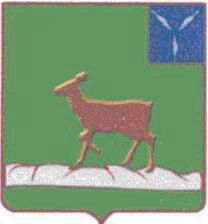  АДМИНИСТРАЦИЯ ИВАНТЕЕВСКОГО МУНИЦИПАЛЬНОГО РАЙОНА САРАТОВСКОЙ ОБЛАСТИ                                                   ПОСТАНОВЛЕНИЕ                           От 05.05.2022 № 177                                                                     с. ИвантеевкаО внесении изменений в постановление администрации Ивантеевского муниципального района Саратовской области   от 31.12.2019 года №773   «Об утверждении порядка ведения муниципальной долговой книги Ивантеевского муниципального района»В соответствии с Федеральным законом от 26.03.2022 №65-ФЗ «О внесении изменений в бюджетный кодекс Российской Федерации», статьями 120 и 121 Бюджетного кодекса Российской Федерации, в целях совершенствования порядка ведения муниципальной  долговой книги Ивантеевского муниципального района администрация Ивантеевского муниципального района  ПОСТАНОВЛЯЕТ:        1. Внести в постановление администрации Ивантеевского муниципального района Саратовской области от 31.12.2019 г. №773 «Об утверждении порядка ведения муниципальной долговой книги Ивантеевского муниципального района» следующие изменения:         1.1  Приложение №1  изложить в новой  редакции согласно приложению к настоящему постановлению;         1.2  Приложение №3  изложить в новой  редакции согласно приложению к настоящему постановлению.         2. Настоящее Постановление подлежит официальному опубликованию.         3. Настоящее Постановление вступает в силу со дня его подписания и распространяется на правоотношения, возникающие с 1 января 2022 года.Глава Ивантеевскогомуниципального района                                                                   В.В.  Басов Приложение 1 к постановлению администрации Ивантеевского муниципального района                                                                                             от 05.05.2022 № 177						Порядокведения муниципальной  долговой книги Ивантеевского муниципального района Настоящий Порядок разработан с целью определения процедуры ведения муниципальной долговой книги Ивантеевского муниципального района  (далее - Долговая книга), обеспечения контроля за полнотой учета, своевременностью обслуживания и исполнения долговых обязательств.  Данный Порядок устанавливает состав информации, подлежащий включению в Долговую книгу, сроки регистрации долговых обязательств и внесения информации.Общие положения 1. Ведение Долговой книги осуществляется финансовым управлением администрации Ивантеевского муниципального района (далее – финансовое управление).2. Финансовое управление несет ответственность за сохранность, своевременность, полноту и правильность ведения Долговой книги.3. В Долговой книге ведется учет и регистрация следующих видов долговых обязательств Ивантеевского муниципального района (далее – муниципальный район):муниципальные ценные бумаги муниципального района;кредиты, привлеченные муниципальным  районом от кредитных организаций, иностранных банков и международных финансовых организаций;бюджетные кредиты, привлеченные в бюджет муниципального района из других бюджетов бюджетной системы Российской Федерации;муниципальные гарантии муниципального района.Состав и правила ведения Долговой книги1. Долговая книга состоит из шести разделов:I. Муниципальные ценные бумаги муниципального района;II. Кредиты, привлеченные муниципальным районом от кредитных организаций, международных финансовых организаций и иных банков, обязательства по которым выражены в валюте Российской Федерации;III. Бюджетные кредиты, привлеченные в бюджет муниципального района из других бюджетов бюджетной системы Российской Федерации;IV. Муниципальные гарантии муниципального района;V. Структура муниципального внутреннего долга муниципального района;VI. Обслуживание муниципального внутреннего долга муниципального района.2. В Долговую книгу вносятся сведения об объеме долговых обязательств муниципального района по видам этих обязательств, о дате их возникновения и исполнения (прекращения по иным основаниям) полностью или частично, формах обеспечения обязательств, информация о просроченной задолженности по исполнению долговых обязательств (при наличии). Внутри разделов внесение информации о долговых обязательствах осуществляется в хронологическом порядке нарастающим итогом с обязательным указанием итога по каждому разделу.         3. Информация о долговых обязательствах (за исключением обязательств по муниципальным гарантиям) вносится в Долговую книгу в срок, не превышающий пяти рабочих дней с момента возникновения соответствующего обязательства.         Информация о долговых обязательствах по муниципальным гарантиям вносится в муниципальную долговую книгу в течение пяти рабочих дней с момента получения такими органами сведений о фактическом возникновении (увеличении) или прекращении (уменьшении) обязательств принципала, обеспеченных муниципальной гарантией.        Записи в Долговой книге производятся на основании оригиналов документов (заверенных копий), подтверждающих возникновение, изменение и прекращение долгового обязательства          4. Долговые обязательства регистрируются в валюте возникновения этих обязательств. 5. Долговая книга ведется в электронном виде и на бумажном носителе по форме, установленной приложением 2 к настоящему постановлению.Долговая книга на бумажном носителе формируется ежемесячно по состоянию на первое число месяца, следующего за отчетным и подписывается начальником финансового управления.. Предоставление информациио долговых обязательствах муниципального районаИнформация о долговых обязательствах  муниципального района, отраженная в Долговой книге подлежит передаче в министерство финансов Саратовской области.Правоохранительные и государственные органы имеют право получить информацию из Долговой книги на основании письменного запроса с обоснованием запрашиваемой информации или в соответствии с действующим законодательством.Выписка из Долговой книги кредитным организациям предоставляется на основании письменного запроса с обоснованием запрашиваемой информации за подписью полномочного лица в течение пяти рабочих дней со дня получения запроса или в соответствии с обязательствами по действующим кредитным договорам.Верно: управляющая делами администрации Ивантеевского муниципального района                                                                   А.М. ГрачеваПриложение 2 к постановлению администрации Ивантеевского муниципального района                                                                                                                                                                                 от  05.05.2022 №  177Муниципальная долговая книга  Ивантеевского муниципального района по состоянию на 1 _________ 20____ годаРаздел I. Муниципальные ценные бумаги рублейРаздел II. Кредиты, привлеченные Ивантеевским муниципальным районом от кредитных организаций в валюте Российской Федерации                                                                                                                                                                                                                                                                                                                                                                      рублейРаздел III. Бюджетные кредиты, привлеченные в валюте Российской Федерации в бюджет Ивантеевского муниципального районаиз других бюджетов бюджетной системы Российской ФедерациирублейРаздел IV. Муниципальные гарантии, выраженные в валюте Российской ФедерациирублейРазделV. Иные непогашенные долговые обязательства Ивантеевского муниципального района в валюте Российской ФедерациирублейРаздел VI. Структура муниципального долга                                                                                                                                                                                                                                                                                             рублейРаздел VII. Обслуживание муниципального долгарублейНачальник финансового управления                 ___________________ (Ф.И.О.)   (подпись)Верно: управляющая делами администрации Ивантеевского муниципального района                                                                                                                                               А.М. ГрачеваПриложение 3к постановлению администрации Ивантеевского муниципального района От 05.05.2022 №  177Правилапередачи в финансовое управление администрации Ивантеевского муниципального района информации о долговых обязательствах, отраженных в муниципальных долговых книгах муниципальных образований Ивантеевского муниципального района Саратовской области1. Настоящие Правила разработаны в соответствии с требованиями бюджетного законодательства и определяют состав, порядок и сроки передачи в	финансовое управление администрации Ивантеевского муниципального района (далее – финансовое управление) информации о долговых обязательствах, отраженных в муниципальных долговых книгах муниципальных образований, расположенных на территории Ивантеевского муниципального района (далее – Информация из долговых книг).2. В муниципальной долговой книге регистрируются следующие виды долговых обязательств муниципального образования:ценные бумаги муниципального образования;кредиты, привлеченные муниципальным образованием от кредитных организаций в валюте Российской Федерации;бюджетные кредиты, привлеченные в местный бюджет из других бюджетов бюджетной системы Российской Федерации;гарантии муниципального образования (муниципальные гарантии), выраженные в валюте Российской Федерации;иные долговые обязательства, возникшие до введения в действие Бюджетного кодекса Российской Федерации и отнесенные на муниципальный долг.3. В объем муниципального внутреннего долга включаются:номинальная сумма долга по муниципальным ценным бумагам, обязательства по которым выражены в валюте Российской Федерации;объем основного долга по кредитам, привлеченным муниципальным образованием от кредитных организаций, обязательства по которым выражены в валюте Российской Федерации;объем основного долга по бюджетным кредитам, привлеченным в местный бюджет из других бюджетов бюджетной системы Российской Федерации, обязательства по которым выражены в валюте Российской Федерации;объем обязательств вытекающих из муниципальных гарантий, выраженных в валюте Российской Федерации;объем иных непогашенных долговых обязательств муниципального образования в валюте Российской Федерации.4. Информация из долговых книг должна содержать:4.1. По ценным бумагам муниципального образования:наименование и вид ценной бумаги (купонная, дисконтная);регистрационный номер выпуска ценных бумаг;объем по номинальной стоимости муниципальных ценных бумаг;дату погашения, установленную условиями выпуска ценных бумаг;дату и сумму размещения и погашения в течение отчетного периода;объем долговых обязательств по ценным бумагам на начало года и на отчетную дату;направление использования заемных средств; форму обеспечения долгового обязательства;выплаченную сумму купонного дохода за отчетный период;дату внесения записи о регистрации долгового обязательства.4.2. По кредитам, привлеченным муниципальным образованием от кредитных организаций в валюте Российской Федерации:наименование заемщика;наименование кредитора;основание привлечения кредитных ресурсов;дату и номер кредитного договора; процентные ставки по кредиту;срок исполнения обязательств по кредитному договору;объем долгового обязательства на начало года и на отчетную дату;дату и сумму привлечения и погашения кредита в течение отчетного периода;цель привлечения кредита;форму обеспечения долгового обязательства;фактические расходы на обслуживание долгового обязательства за отчетный период;дату внесения записи о регистрации долгового обязательства.4.3. По бюджетным кредитам, привлеченным в валюте Российской Федерации в местный бюджет из других бюджетов бюджетной системы Российской Федерации:наименование кредитора;основание предоставления кредита;дату и номер договора (соглашения); процентные ставки по кредиту;срок исполнения обязательств по кредитному договору;объем долгового обязательства на начало года и на отчетную дату;дату и сумму привлечения и погашения кредита;цель привлечения кредита;форму обеспечения долгового обязательства;фактические расходы на обслуживание долгового обязательства за отчетный период;дату внесения записи о регистрации долгового обязательства.4.4. По гарантиям муниципального образования (муниципальным гарантиям), выраженным в валюте Российской Федерации:наименование принципала;наименование бенефициара;основание предоставления гарантии;дату и номер договора (соглашения) о возникновении обязательства, дату и номер договора (соглашения) о пролонгации обязательства;наличие или отсутствие права регрессного требования гаранта к принципалу;срок исполнения обязательств по договору (соглашению);процентную ставку;объем долгового обязательства на начало года и на отчетную дату;дату и сумму увеличения, реструктуризации и уменьшения объема долгового обязательства в течение отчетного периода;форму обеспечения долгового обязательства;цель муниципальной гарантии;дата внесения записи о регистрации долгового обязательства.4.5. По иным непогашенным долговым обязательствам муниципального образования в валюте Российской Федерации:наименование заемщика;наименование кредитора;основание привлечения займа;номер и дату документа, на основании которого возникло долговое обязательство; процентную ставку;срок исполнения обязательства;объем муниципального долга на начало года и на отчетную дату;сумму привлечения и погашения долгового обязательства;цель осуществления заимствования;форму обеспечения долгового обязательства;фактические расходы на обслуживание долгового обязательства за отчетный период;дату внесения записи о регистрации обязательства.4.6. Сводные данные (структуру муниципального долга):виды муниципальных долговых обязательств;объем долговых обязательств на начало года и на отчетную дату;бюджетные назначения и фактические данные по привлечению (увеличению объема долговых обязательств) и погашению долговых обязательств (уменьшению объема долговых обязательств);изменение муниципального долга за отчетный период по сравнению с началом года;верхний предел муниципального долга по состоянию на 1 января года, следующего за очередным финансовым годом, установленный решением о местном бюджете с учетом последних изменений;4.7. Обслуживание муниципального долга:виды долговых обязательств;первоначальные и уточненные бюджетные назначения, утвержденные на текущий год, фактические данные за отчетный период.5. Финансовый орган муниципального образования предоставляет в финансовое управление Информацию о долговых обязательствах муниципального образования в электронном виде ежемесячно нарастающим итогом не позднее 5 числа месяца, следующего за отчетным, по утвержденной форме.6. Ответственность за достоверность данных о долговых обязательствах муниципального образования, переданных в Министерство, несет финансовый орган муниципального образования.Верно: управляющая делами администрации Ивантеевского муниципального района                                                                                   А.М. ГрачеваN п/пНаименование и вид муниципальных ценных бумагЭмиссия ценных бумагЭмиссия ценных бумагДата погашения, установленная условиями выпуска ценных бумагОбъем долгового обязательства на 01.01.20__ Объем долгового обязательства на 01.01.20__ _ месяцев 20__ года_ месяцев 20__ года_ месяцев 20__ года_ месяцев 20__ годаОбъем долгового обязательства на 01.__.20__Объем долгового обязательства на 01.__.20__Направление использования заемных средствФорма обеспечения долгового обязательстваФактические расходы на обслуживание долгового обязательства за _ месяцев 20__ годаФактические расходы на обслуживание долгового обязательства за _ месяцев 20__ годаФактические расходы на обслуживание долгового обязательства за _ месяцев 20__ годаФактические расходы на обслуживание долгового обязательства за _ месяцев 20__ годаДата внесения записи о регистрации обязательстваN п/пНаименование и вид муниципальных ценных бумагРегистрационный номер выпуска ценных бумагОбъем по номинальной стоимостиДата погашения, установленная условиями выпуска ценных бумагОбъем долгового обязательства на 01.01.20__ Объем долгового обязательства на 01.01.20__ _ месяцев 20__ года_ месяцев 20__ года_ месяцев 20__ года_ месяцев 20__ годаОбъем долгового обязательства на 01.__.20__Объем долгового обязательства на 01.__.20__Направление использования заемных средствФорма обеспечения долгового обязательстваФактические расходы на обслуживание долгового обязательства за _ месяцев 20__ годаФактические расходы на обслуживание долгового обязательства за _ месяцев 20__ годаФактические расходы на обслуживание долгового обязательства за _ месяцев 20__ годаФактические расходы на обслуживание долгового обязательства за _ месяцев 20__ годаДата внесения записи о регистрации обязательстваN п/пНаименование и вид муниципальных ценных бумагРегистрационный номер выпуска ценных бумагОбъем по номинальной стоимостиДата погашения, установленная условиями выпуска ценных бумагвсегов т.ч. с истекшими срокамиРазмещениеРазмещениеПогашениеПогашениевсегов т.ч. с истекшими срокамиНаправление использования заемных средствФорма обеспечения долгового обязательствакупондисконтпрочиеВсегоДата внесения записи о регистрации обязательстваN п/пНаименование и вид муниципальных ценных бумагРегистрационный номер выпуска ценных бумагОбъем по номинальной стоимостиДата погашения, установленная условиями выпуска ценных бумагвсегов т.ч. с истекшими срокамидатасуммадатасуммавсегов т.ч. с истекшими срокамиНаправление использования заемных средствФорма обеспечения долгового обязательствакупондисконтпрочиеВсегоДата внесения записи о регистрации обязательстваИтого по району:Итого по району:Итого по поселению:Итого по поселению:Всего по муниципальному образованию:Всего по муниципальному образованию:N п/пЗаемщикКредиторОснование привлечения кредитных ресурсовДата кредитного договораНомер кредитного договораДата и номер договора о пролонгацииПроцентная ставкаПроцентная ставкаСрок исполнения обязательств по кредитному договоруОбъем долгового обязательства на 01.01.20__ Объем долгового обязательства на 01.01.20__ _ месяцев 20__ года_ месяцев 20__ года_ месяцев 20__ года_ месяцев 20__ годаОбъем долгового обязательства на 01.__.20__ Объем долгового обязательства на 01.__.20__ Цель привлечения кредитаФорма обеспечения долгового обязательстваФактические расходы на обслуживаниедолгового обязательства за _ месяцев 20_ годаФактические расходы на обслуживаниедолгового обязательства за _ месяцев 20_ годаФактические расходы на обслуживаниедолгового обязательства за _ месяцев 20_ годаДата внесения записи о регистрации обязательстваN п/пЗаемщикКредиторОснование привлечения кредитных ресурсовДата кредитного договораНомер кредитного договораДата и номер договора о пролонгацииПроцентная ставкаПроцентная ставкаСрок исполнения обязательств по кредитному договорувсегов т.ч. с истекшими срокамиПривлечениеПривлечениеПогашениеПогашениеВсегов т.ч. с истекшими срокамиЦель привлечения кредитаФорма обеспечения долгового обязательстваФактические расходы на обслуживаниедолгового обязательства за _ месяцев 20_ годаФактические расходы на обслуживаниедолгового обязательства за _ месяцев 20_ годаФактические расходы на обслуживаниедолгового обязательства за _ месяцев 20_ годаДата внесения записи о регистрации обязательстваN п/пЗаемщикКредиторОснование привлечения кредитных ресурсовДата кредитного договораНомер кредитного договораДата и номер договора о пролонгацииПроцентная ставкаПроцентная ставкаСрок исполнения обязательств по кредитному договорувсегов т.ч. с истекшими срокамидата суммадата суммаВсегов т.ч. с истекшими срокамиЦель привлечения кредитаФорма обеспечения долгового обязательстваВсегопроценты за пользованиепрочие, в т.ч:. штрафы пени, неустойкиДата внесения записи о регистрации обязательстваN п/пЗаемщикКредиторОснование привлечения кредитных ресурсовДата кредитного договораНомер кредитного договораДата и номер договора о пролонгациипервоначальнаядействующаяСрок исполнения обязательств по кредитному договорувсегов т.ч. с истекшими срокамидата суммадата суммаВсегов т.ч. с истекшими срокамиЦель привлечения кредитаФорма обеспечения долгового обязательстваВсегопроценты за пользованиепрочие, в т.ч:. штрафы пени, неустойкиДата внесения записи о регистрации обязательстваИтого по району:Итого по району:Итого по поселению:Итого по поселению:Всего по муниципальному образованию:Всего по муниципальному образованию:N п/пКредиторОснование предоставления кредитаСрок исполнения обязательств по договору (соглашению)Дата договора (соглашения)Номер договора (соглашения)Дата и номер договора (соглашения) о пролонгацииПроцентная ставкаПроцентная ставкаОбъем долгового обязательства на 01.01.20_Объем долгового обязательства на 01.01.20__ месяцев 20__ года_ месяцев 20__ года_ месяцев 20__ года_ месяцев 20__ года_ месяцев 20__ года_ месяцев 20__ годаОбъем долгового обязательствана 01.__.20_ Объем долгового обязательствана 01.__.20_ Цель привлечения бюджетногокредитаФормаобеспечениядолгового обязательствФактические расходы на обслуживание долгового обязательства за _ месяцев 20_ годаФактические расходы на обслуживание долгового обязательства за _ месяцев 20_ годаФактические расходы на обслуживание долгового обязательства за _ месяцев 20_ годаДата внесения записи о регистрации обязательстваN п/пКредиторОснование предоставления кредитаСрок исполнения обязательств по договору (соглашению)Дата договора (соглашения)Номер договора (соглашения)Дата и номер договора (соглашения) о пролонгациипервоначальнаядействующаяВсегов т.ч. с истекшими срокамиПривлечениеПривлечениеПогашениеПогашениеРеструктуризацияРеструктуризацияВсегов т.ч. с истекшими срокамиЦель привлечения бюджетногокредитаФормаобеспечениядолгового обязательствФактические расходы на обслуживание долгового обязательства за _ месяцев 20_ годаФактические расходы на обслуживание долгового обязательства за _ месяцев 20_ годаФактические расходы на обслуживание долгового обязательства за _ месяцев 20_ годаДата внесения записи о регистрации обязательстваN п/пКредиторОснование предоставления кредитаСрок исполнения обязательств по договору (соглашению)Дата договора (соглашения)Номер договора (соглашения)Дата и номер договора (соглашения) о пролонгациипервоначальнаядействующаяВсегов т.ч. с истекшими срокамидата суммадата суммадата суммаЦель привлечения бюджетногокредитаФормаобеспечениядолгового обязательствВсегопроценты за пользование кредитомпрочие, в т.ч:. штрафы, пени, неустойкиДата внесения записи о регистрации обязательстваИтого по району:Итого по району:Итого по поселению:Итого по поселению:Всего по муниципальному образованию:Всего по муниципальному образованию:N п/пНаименование принципалаНаименование бенефициараОснование предоставления гарантииДата и номер договора (соглашения) о возникновении обязательства, дата и номер договора о пролонгацииНаличие или отсутствие права регрессного требования гаранта к принципалуСрок исполнения обязательств по договору (соглашению) Процентная ставкаОбъем долгового обязательства на 01.01.20_ Объем долгового обязательства на 01.01.20_ _ месяцев 20_ года_ месяцев 20_ года_ месяцев 20_ года_ месяцев 20_ года_ месяцев 20_ года_ месяцев 20_ года_ месяцев 20_ года_ месяцев 20_ года_ месяцев 20_ годаОбъем долгового обязательства на 01.__.20_ Объем долгового обязательства на 01.__.20_ Форма обеспечения долговогообязательстваЦель муниципальной гарантииДата внесения записи о регистрации обязательстваN п/пНаименование принципалаНаименование бенефициараОснование предоставления гарантииДата и номер договора (соглашения) о возникновении обязательства, дата и номер договора о пролонгацииНаличие или отсутствие права регрессного требования гаранта к принципалуСрок исполнения обязательств по договору (соглашению) Процентная ставкаВсегов т.ч. с истекшими срокамиУвеличение объема долгового обязательствУвеличение объема долгового обязательствРеструктуризацияобъема долгового обязательстваРеструктуризацияобъема долгового обязательстваУменьшение объема долгового обязательствУменьшение объема долгового обязательствУменьшение объема долгового обязательствУменьшение объема долгового обязательствУменьшение объема долгового обязательствВсегов т.ч. с истекшими срокамиФорма обеспечения долговогообязательстваЦель муниципальной гарантииДата внесения записи о регистрации обязательстваN п/пНаименование принципалаНаименование бенефициараОснование предоставления гарантииДата и номер договора (соглашения) о возникновении обязательства, дата и номер договора о пролонгацииНаличие или отсутствие права регрессного требования гаранта к принципалуСрок исполнения обязательств по договору (соглашению) Процентная ставкаВсегов т.ч. с истекшими срокамидата суммадата суммадатасуммасуммасуммасуммаВсегов т.ч. с истекшими срокамиФорма обеспечения долговогообязательстваЦель муниципальной гарантииДата внесения записи о регистрации обязательстваN п/пНаименование принципалаНаименование бенефициараОснование предоставления гарантииДата и номер договора (соглашения) о возникновении обязательства, дата и номер договора о пролонгацииНаличие или отсутствие права регрессного требования гаранта к принципалуСрок исполнения обязательств по договору (соглашению) Процентная ставкаВсегов т.ч. с истекшими срокамидата суммадата суммадатав том числе за счет средств:в том числе за счет средств:в том числе за счет средств:в том числе за счет средств:Всегов т.ч. с истекшими срокамиФорма обеспечения долговогообязательстваЦель муниципальной гарантииДата внесения записи о регистрации обязательстваN п/пНаименование принципалаНаименование бенефициараОснование предоставления гарантииДата и номер договора (соглашения) о возникновении обязательства, дата и номер договора о пролонгацииНаличие или отсутствие права регрессного требования гаранта к принципалуСрок исполнения обязательств по договору (соглашению) Процентная ставкаВсегов т.ч. с истекшими срокамидата суммадата суммадатапринципалапринципала гаранта (бюджета мо) гаранта (бюджета мо)Всегов т.ч. с истекшими срокамиФорма обеспечения долговогообязательстваЦель муниципальной гарантииДата внесения записи о регистрации обязательстваN п/пНаименование принципалаНаименование бенефициараОснование предоставления гарантииДата и номер договора (соглашения) о возникновении обязательства, дата и номер договора о пролонгацииНаличие или отсутствие права регрессного требования гаранта к принципалуСрок исполнения обязательств по договору (соглашению) Процентная ставкаВсегов т.ч. с истекшими срокамидата суммадата суммадатаосновной долгпрочие, в т.ч.: штрафы, пени, неустойкиосновной долгпрочие, в т.ч.: штрафы, пени, неустойкиВсегов т.ч. с истекшими срокамиФорма обеспечения долговогообязательстваЦель муниципальной гарантииДата внесения записи о регистрации обязательстваИтого по району:Итого по району:Итого по поселению:Итого по поселению:Всего по муниципальному образованию:Всего по муниципальному образованию:N п/пЗаемщикКредиторОснование привлечения займаДата документа НомердокументаПроцентная ставкаСрок исполнения обязательстваОбъем долгового обязательствана 01.01.20__ Объем долгового обязательствана 01.01.20__ _ месяцев 20__ года_ месяцев 20__ года_ месяцев 20__ года_ месяцев 20__ годаОбъем долгового обязательствана01.__.20__ Объем долгового обязательствана01.__.20__ Цель осуществления заимствованияФормаобеспечениядолгового обязательствФактические расходы на обслуживаниедолгового обязательстваза _ месяцев 20_ годаФактические расходы на обслуживаниедолгового обязательстваза _ месяцев 20_ годаДата внесения записи о регистрации обязательстваN п/пЗаемщикКредиторОснование привлечения займаДата документа НомердокументаПроцентная ставкаСрок исполнения обязательстваВсегов т.ч. систекшимисрокамиПривлечениеПривлечениеПогашениеПогашениеВсегов т.ч. с истекшими срокамиЦель осуществления заимствованияФормаобеспечениядолгового обязательствФактические расходы на обслуживаниедолгового обязательстваза _ месяцев 20_ годаФактические расходы на обслуживаниедолгового обязательстваза _ месяцев 20_ годаДата внесения записи о регистрации обязательстваN п/пЗаемщикКредиторОснование привлечения займаДата документа НомердокументаПроцентная ставкаСрок исполнения обязательстваВсегов т.ч. систекшимисрокамидатасуммадата суммаВсегов т.ч. с истекшими срокамиЦель осуществления заимствованияФормаобеспечениядолгового обязательствпроценты за пользованиезаймомпрочие, в т.ч.: штрафы, пени, неустойкиДата внесения записи о регистрации обязательстваИтого по району:Итого по району:Итого по поселению:Итого по поселению:Всего по муниципальному образованию:Всего по муниципальному образованию:Вид муниципального долгового обязательстваОбъем долгового обязательства на 01.01.20_ Объем долгового обязательства на 01.01.20_ Привлечение (увеличение объема долговых обязательств)Привлечение (увеличение объема долговых обязательств)Привлечение (увеличение объема долговых обязательств)Привлечение (увеличение объема долговых обязательств)Привлечение (увеличение объема долговых обязательств)Привлечение (увеличение объема долговых обязательств)Привлечение (увеличение объема долговых обязательств)Привлечение (увеличение объема долговых обязательств)Погашение (уменьшение объема долговых обязательств)Погашение (уменьшение объема долговых обязательств)Объем долгового обязательствана 01._ 20_ Объем долгового обязательствана 01._ 20_ Изменение долга по сравнению с началом года (увеличение; уменьшение)Верхний предел долга, установленный в решении о местном бюджете на 1 января следующего за отчетным годом (с учетом последних изменений)Вид муниципального долгового обязательстваВсегов т.ч. с истекшими срокамиБюджетные назначения с учетом последних уточненийБюджетные назначения с учетом последних уточненийБюджетные назначения с учетом последних уточненийБюджетные назначения с учетом последних уточненийФакт за _ месяцев 20_ годаФакт за _ месяцев 20_ годаФакт за _ месяцев 20_ годаФакт за _ месяцев 20_ годаБюджетные назначения с учетом последних уточненийФакт за __ месяцев 20__ годаВсегов т.ч. с истекшими срокамиИзменение долга по сравнению с началом года (увеличение; уменьшение)Верхний предел долга, установленный в решении о местном бюджете на 1 января следующего за отчетным годом (с учетом последних изменений)Вид муниципального долгового обязательстваВсегов т.ч. с истекшими срокамиИсточники финансирования дефицита бюджетаПрограмма муниципальных заимствований, в т.ч на:Программа муниципальных заимствований, в т.ч на:Программа муниципальных заимствований, в т.ч на:Источники финансирования дефицита бюджетаПрограмма муниципальных заимствований, в т.ч.на:Программа муниципальных заимствований, в т.ч.на:Программа муниципальных заимствований, в т.ч.на:Бюджетные назначения с учетом последних уточненийФакт за __ месяцев 20__ годаВсегов т.ч. с истекшими срокамиИзменение долга по сравнению с началом года (увеличение; уменьшение)Верхний предел долга, установленный в решении о местном бюджете на 1 января следующего за отчетным годом (с учетом последних изменений)Вид муниципального долгового обязательстваВсегов т.ч. с истекшими срокамиИсточники финансирования дефицита бюджетапогашение муниципальных долговых обязательств покрытие дефицита бюджетафинансирование расходных статей местного бюджетаИсточники финансирования дефицита бюджетапогашение муниципальных долговых обязательств покрытие дефицита бюджетафинансирование расходных статей местного бюджетаБюджетные назначения с учетом последних уточненийФакт за __ месяцев 20__ годаВсегов т.ч. с истекшими срокамиИзменение долга по сравнению с началом года (увеличение; уменьшение)Верхний предел долга, установленный в решении о местном бюджете на 1 января следующего за отчетным годом (с учетом последних изменений)1. Муниципальные ценные бумаги 2.Кредиты, привлеченные от кредитных организаций3. Бюджетные кредиты, привлеченныеиз других бюджетов бюджетной системы Российской Федерации4. Муниципальные гарантии 5. Иные непогашенные долговые обязательстваИтого по району:Итого по поселению:Всего по муниципальному образованию:Видмуниципального долговогообязательстваБюджетные назначения на 20_ годпервоначальныеБюджетные назначения с учетом последних уточненийФакт за _ месяцев 20_ годаФакт за _ месяцев 20_ годаФакт за _ месяцев 20_ годаВидмуниципального долговогообязательстваБюджетные назначения на 20_ годпервоначальныеБюджетные назначения с учетом последних уточненийВсегов том числев том числеВидмуниципального долговогообязательстваБюджетные назначения на 20_ годпервоначальныеБюджетные назначения с учетом последних уточненийВсегопроценты за пользование кредитомпрочие, в т.ч.: штрафы, пени, неустойки1. Муниципальные ценные бумаги 2. Кредиты, привлеченные от кредитных организаций3. Бюджетные кредиты, привлеченные из других бюджетов бюджетной системы Российской Федерации4. Муниципальные гарантии 5. Иные непогашенные долговые обязательстваИтого по району:Итого по поселению:Всего по муниципальному образованию: